ประกาศองค์การบริหารส่วนตำบลดอนดั่งเรื่อง  การชำระภาษี  ประจำปี  พ.ศ. ๒๕๕๙กำหนดการยื่นแบบเสียภาษีภาษีโรงเรือนและที่ดิน	 ตั้งแต่เดือน   มกราคม – สิ้นเดือนกุมภาพันธ์    ของทุกปีภาษีป้าย		              ตั้งแต่เดือน   มกราคม –  สิ้นเดือนมีนาคม       ของทุกปี               	                                         ภาษีบำรุงท้องที่	               ตั้งแต่เดือน   มกราคม –  สิ้นเดือนเมษายน       ของทุกปีองค์การบริหารส่วนตำบลดอนดั่ง  ยินดีบริการโดยยื่นชำระภาษีใน  วันและเวลาราชการตั้งแต่เวลา  ๐๘.๓๐  ถึง  ๑๖.๓๐  น.  “เงินภาษีของท่าน  พัฒนาท้องถิ่นของเรา”องค์การบริหารส่วนตำบลดอนดั่ง  โทร.  ๐-๔๓๒๑-๐๓๘๔  ต่อ  ๑๕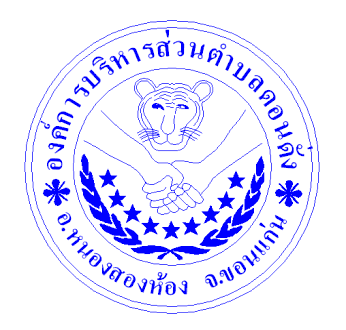 